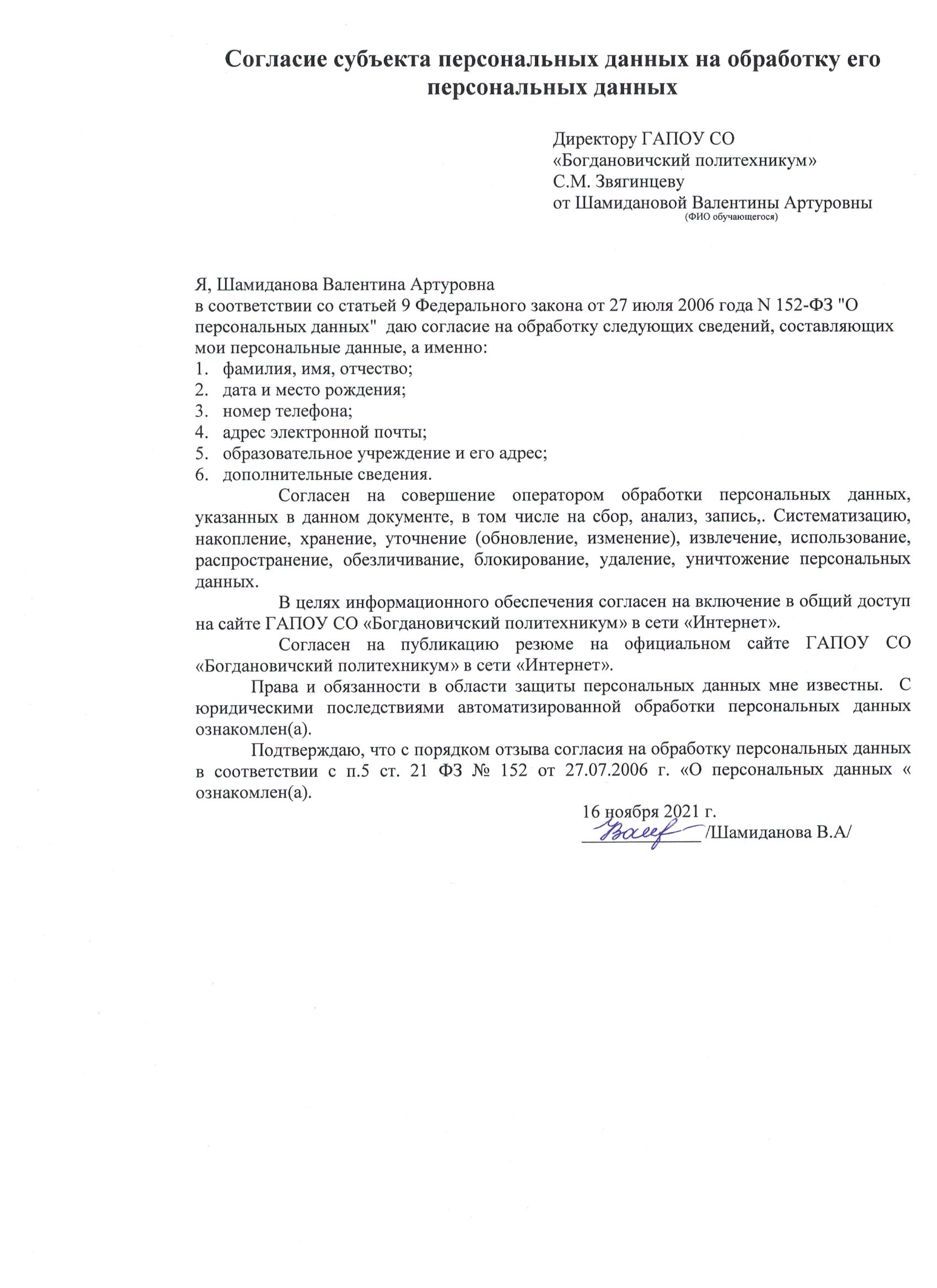 Ф.И.О: Шамиданова Валентина Артуровна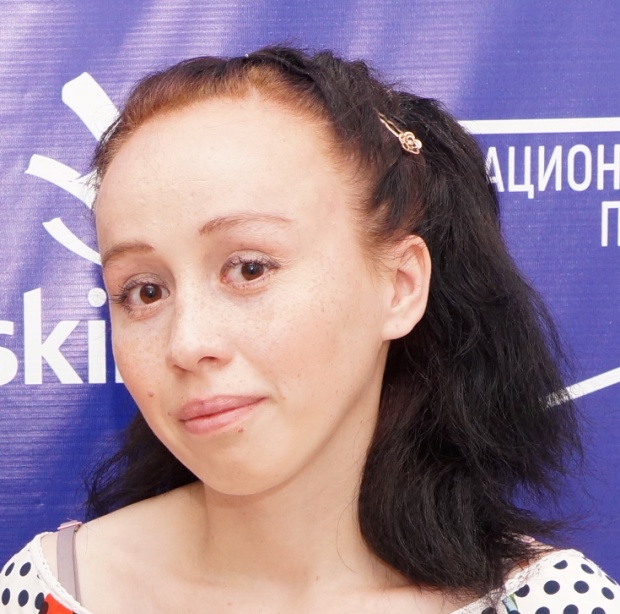 Дата рождения: 31.01.2002Город: Свердловская область, с. Тыгиш Телефон: 89028725419Образовательное учреждение: ГАПОУ СО«Богдановичский политехникум»Профессия: ПарикмахерДостижения:Участие в конкурсе «Кулинарный поединок», 2021г.Участие в конкурсе «А у нас масленица», в номинации «Самый кружевной блин», 2021г.Проф. навыки:-Выполнение мужских, женских, детских стрижек .-Умение выполнять химическую завивку. -Умение выполнять окрашивание волос- Выполнение оформления причесокХобби: увлекаюсь рисованиемО себе: ДружелюбнаяЖизненное кредо: Любить жизнь - это значит уметь забывать все плохое... и удерживать все хорошее.